581000Ablaufventil On/OffArt. 581000 AusschreibungstextWaschtisch-Ablaufventil G 1 1/4B mit Edelstahl-Einlaufstutzen, Lieferung geöffnet für freien Wasserablauf.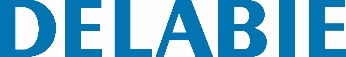 Empfohlen für Waschtische mit Elektronik- oder Selbstschlussarmaturen und Waschtische mit Überlauf.Öffnen und Schließen durch Drücken auf Ablaufventil. 